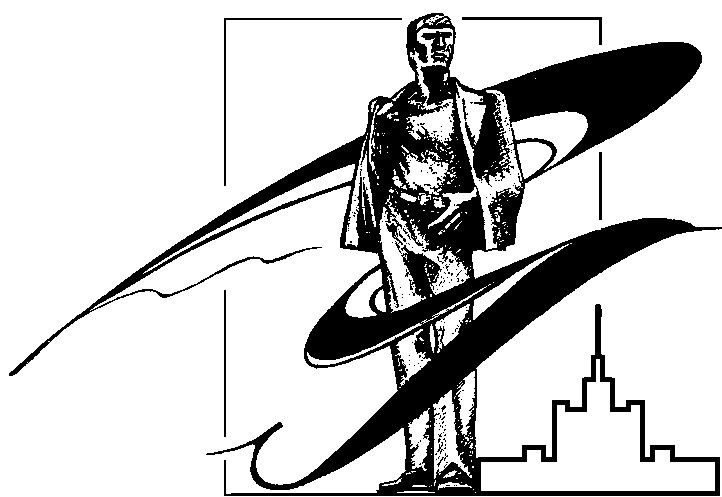 СЛУЖЕБНОЕ ЗАДАНИЕдля направления в командировку и отчет о его выполнениидолжность ( специальность, профессия), структурное подразделение	МИНИСТЕРСТВО ОБРАЗОВАНИЯ И НАУКИ РОССИЙСКОЙ ФЕДЕРАЦИИЮЖНО-УРАЛЬСКИЙ ГОСУДАРСТВЕННЫЙ УНИВЕРСИТЕТИоголевича Евгения ВладимировичаТабельный номер(фамилия, имя, отчество)доцент кафедры «Экономика и финансы»КомандировкаКомандировкаКомандировкаКомандировкаКомандировкаКомандировкаКомандировкаОснованиеместо назначенияместо назначениядатадатасрок
(календарные дни)срок
(календарные дни)организация – плательщикОснованиестрана, городорганизацияначалаокончаниявсегоне считая времени нахождения в путиорганизация – плательщикОснование12345678МоскваНациональный исследовательский университетом «Высшая школа экономики»06.04.1511.04.156Содержание задания (цель)Краткий отчет о выполнении задания910Повышение квалификации в форме стажировки по программе «Модернизация экономики и общества» в рамках Программы развития Южно-Уральского государственного университета на 2010-2019 гг.Начальник УНИДНачальник УНИД/А.В. Келлер/Начальник УНИДНачальник УНИД/А.В. Келлер/Работник/Е.В. Иоголевич//Е.В. Иоголевич//Е.В. Иоголевич//Е.В. Иоголевич//Е.В. Иоголевич/(должность)(должность)(личная подпись)(личная подпись)(личная подпись)(личная подпись)(личная подпись)(расшифровка подписи)(личная подпись)(личная подпись)(личная подпись)(личная подпись)(личная подпись)(личная подпись)Заключение о выполнении заданияЗаключение о выполнении заданияЗаключение о выполнении заданияЗаключение о выполнении заданияРектор/А.Л.Шестаков//А.Л.Шестаков//А.Л.Шестаков/Начальник УНИДНачальник УНИД/А.В. Келлер/(должность)(должность)(личная подпись)(личная подпись)(личная подпись)(личная подпись)(личная подпись)(личная подпись)(личная подпись)(личная подпись)(расшифровка подписи)“““”20 г.ДатаВремяАуд.Фамилия, имя, отчествоДолжность с указанием кафедры12345Руководитель
структурного подразделенияРуководитель
структурного подразделения(должность)(личная подпись)(расшифровка подписи)Работник(личная подпись)